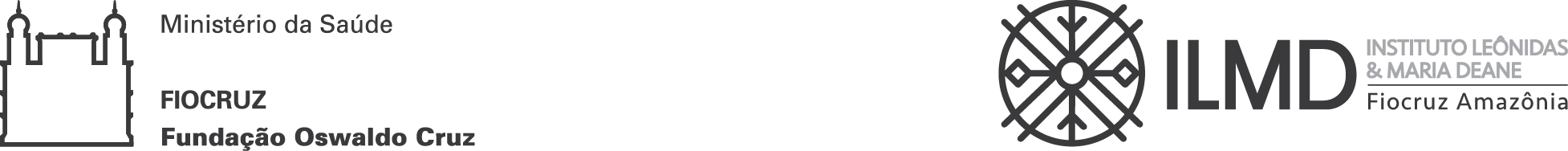 DECLARAÇÃO DE PARTICIPAÇÃO NA ORIENTAÇÃO DO ALUNO(QUANDO HOUVER)Eu, _____________________________________ (nome do coorientador), pesquisador do Instituto Leônidas e Maria Deane, do ____________________________________ (Setor), participarei na co-orientação do aluno ______________________________ (nome do aluno), desenvolvendo as seguintes atividades:-Citar as atividades-Manaus, ______ de ________ de 2021.________________________________________(Assinatura do Coorientador)